     ДЕПАРТАМЕНТ ЭКОНОМИЧЕСКОГО РАЗВИТИЯ ЯРОСЛАВСКОЙ ОБЛАСТИПРИКАЗ от 03.11.2011 № 85-ОДг. Ярославль Об утверждении Методических рекомендаций и внесении изменений в приказ департамента экономического развития Ярославской области от 13.12.2010 № 50-ОД <в ред. приказов департамента от 25.03.2013 № 36-ОД, от 01.10.2014 № 120-ОД, от 03.09.2015 № 98-ОД>В соответствии с Порядком формирования перечня приоритетных инвестиционных проектов Ярославской области, определения форм государственной поддержки и осуществления мониторинга реализации инвестиционных проектов, утвержденным постановлением Администрации области от 27.03.2006 № 47-а «О Порядке формирования перечня приоритетных инвестиционных проектов Ярославской области, определения форм государственной поддержки и осуществления мониторинга реализации инвестиционных проектов»ДЕПАРТАМЕНТ ЭКОНОМИЧЕСКОГО РАЗВИТИЯ ЯРОСЛАВСКОЙ ОБЛАСТИ ПРИКАЗЫВАЕТ:1. Утвердить Методические рекомендации по разработке бизнес-планов и осуществлению мониторинга реализации приоритетных инвестиционных проектов Ярославской области (прилагаются).2. пункт утратил силу <в ред. приказа департамента от 01.10.2014 № 120-ОД>3. Приказ вступает в силу со дня принятия.Директор департамента 									А.В. Шутов УТВЕРЖДЕНЫ приказом департамента экономического развития Ярославской областиот 03.11.2011 № 85-ОД <в ред. приказов департамента от 25.03.2013 № 36-ОД, от 01.10.2014 № 120-ОД, от 03.09.2015 № 98-ОД>МЕТОДИЧЕСКИЕ РЕКОМЕНДАЦИИ по разработке бизнес-планов и осуществлению мониторинга реализации приоритетных инвестиционных проектов Ярославской областиI. Общие положенияМетодические рекомендации по разработке бизнес-планов и осуществлению мониторинга реализации приоритетных инвестиционных проектов Ярославской области (далее - Методические рекомендации) разработаны в соответствии с Порядком формирования перечня приоритетных инвестиционных проектов Ярославской области, определения форм государственной поддержки и осуществления мониторинга реализации инвестиционных проектов, утвержденным постановлением Администрации области от 27.03.2006 № 47-а «О Порядке формирования перечня приоритетных инвестиционных проектов Ярославской области, определения форм государственной поддержки и осуществления мониторинга реализации инвестиционных проектов» (далее - Порядок), в целях унификации последовательности разработки, требований к структуре, содержанию, оформлению, методам расчета показателей бизнес-планов приоритетных инвестиционных проектов Ярославской области, а также документов по мониторингу хода их реализации.II. Рекомендации по разработке бизнес-планов инвестиционных проектов1. Общие рекомендации1.1. Бизнес-план разрабатывается для обоснования необходимости, форм, объемов и сроков государственной поддержки инвестиционных проектов и должен давать полное представление обо всех аспектах проекта.1.2. Разработка бизнес-планов должна производиться в соответствии с положениями Методических рекомендаций по оценке эффективности инвестиционных проектов, утвержденных Министерством экономики Российской Федерации, Министерством финансов Российской Федерации, Государственным комитетом Российской Федерации по строительной, архитектурной и жилищной политике 21.06.1999 № ВК 477.1.3. Бизнес-план рекомендуется оформлять в соответствии с формой согласно приложению к Методическим рекомендациям. Допускается изменение указанной формы, обусловленное техническими, технологическими либо организационными особенностями инвестиционных проектов, а также использованием специального программного обеспечения, при этом состав и детализация информации должны быть не менее подробными, чем предусмотренные рекомендуемой формой.1.4. Рекомендуемая форма бизнес-плана содержит графы для заполнения. Каждая таблица бизнес-плана имеет графу с наименованием «Связи», в которой указываются ссылки на разделы, таблицы и другие строки, содержащие информацию, непосредственно связанную с содержанием данного пункта.1.5. Бизнес-план формируется на основании проверенных и подтвержденных исследованиями исходных данных, в том числе данных прогнозов Министерства экономического развития Российской Федерации. Ссылки на источники данных приводятся в соответствующих разделах или в примечаниях к расчетным таблицам. Копии документов, подтверждающих исходные данные, и необходимые пояснения к расчетам приводятся в приложениях к бизнес-плану.1.6. Расчет бизнес-плана производится на расчётный срок реализации инвестиционного проекта, равный средневзвешенному сроку полезного использования созданных в рамках проекта объектов основных средств, который определяется как отношение полной первоначальной стоимости основных средств к годовой сумме амортизации при линейном методе исчисления.1.7. Расчеты бизнес-плана, за исключением случаев, где это специально оговорено, ведутся в рублях в ценах соответствующих лет.1.8. Бизнес-план должен пройти внутреннее корпоративное согласование и быть утвержден в соответствии с полномочиями и в порядке, установленными в организации. <в ред. приказа департамента от 03.09.2015 № 98-ОД>2. Рекомендации по оформлению разделов бизнес-плана 2.1. Рекомендации по оформлению раздела А «Краткое резюме проекта»2.1.1. Цель данного раздела - дать представление о сути проекта и его краткую характеристику, раскрывающую цели и доказательства выгодности и эффективности (объем раздела - не более двух страниц).2.1.2. В пункте 4 указываются:- срок начала реализации проекта - момент первого перечисления инвестором средств в оплату товаров, работ, услуг, предусмотренных в качестве затрат в бизнес-плане (плановый или фактический в зависимости от стадии, на которой находится реализация проекта в момент разработки бизнес-плана);- планируемый срок прекращения реализации проекта инвестором (срок окончания жизненного цикла производимой продукции - товаров, работ, услуг).Период реализации проекта может не совпадать с расчётным сроком реализации инвестиционного проекта, определяемым в соответствии с пунктом 1.6 подраздела 1 раздела II Методических рекомендаций.2.1.3. В пункте 6 приводится информация о количестве созданных (сохраненных при реализации проектов модернизации, технического перевооружения) рабочих мест, величине социального эффекта (строка 9.3 таблицы 9) и другая важная, по мнению инвестора, информация, характеризующая социальную эффективность проекта.2.1.4. Инвестиционные затраты в пункте 9 указываются с учетом НДС.2.1.5. В пункте 10 приводится структура источников финансирования инвестиционного проекта.2.2. Рекомендации по оформлению раздела Б «Общая информация»2.2.1. Цель данного раздела - в продолжение раздела А бизнес-плана дать начальные, наиболее общие представления об условиях и последовательности реализации проекта, необходимые для понимания последующих разделов.2.2.2. При определении значимости (масштаба) проекта (пункт 3), описании косвенных результатов и попутных эффектов (пункт 12) необходимо учитывать, что в зависимости от влияния на экономику, социальную сферу или экологию проекты подразделяются на:- глобальные, реализация которых существенно влияет на ситуацию на Земле;- народнохозяйственные, реализация которых существенно влияет на ситуацию в стране;- крупномасштабные, реализация которых существенно влияет на ситуацию в отдельных регионах и отраслях;- локальные, реализация которых не оказывает существенного влияния на ситуацию в регионе и не изменяет уровень и структуру цен на товарных рынках.2.2.3. При обосновании места реализации проекта, размещения производства (пункт 9) необходимо учитывать оптимизацию издержек не только производителя, но и других сторон, прямо или косвенно связанных с реализацией проекта, в том числе потребителей товаров (работ, услуг).2.3. Рекомендации по оформлению раздела В «Описание продукции (работ, услуг), рынков сбыта и план маркетинга»2.3.1. Цель данного раздела - дать описание и обосновать принятые в расчетах бизнес-плана объемы реализации и цены продукции (работ, услуг).2.3.2. При определении используемой в бизнес-плане номенклатуры продукции (работ, услуг) необходимо исходить из того, что:- наименование одной и той же продукции в разных разделах бизнес-плана должно быть прописано одинаково;- излишняя детализация номенклатуры значительно усложняет расчеты, а чрезмерное её укрупнение может привести к искажению в расчетах прямых и косвенных затрат;- не допускается объединение в одну номенклатурную позицию продукции (работ, услуг) с разными натуральными единицами измерения;- наименования продукции (работ, услуг) должны соответствовать терминам соответствующих общероссийских классификаторов, применяемых при идентификации продукции (работ, услуг).2.3.3. При описании отрасли, рынков сбыта и рыночной доли проекта должна обеспечиваться сопоставимость характеристик по номенклатуре товаров. Ценовые характеристики товаров должны быть сопоставимы по базису цены, условиям поставки.2.4. Рекомендации по оформлению раздела Г «Описание технологического процесса»2.4.1. Цель данного раздела - дать наглядную иллюстрацию составу основных средств, номенклатуре используемых сырья и материалов, потребности в производственном персонале по проекту с учетом последовательности выполнения основных технологических операций, которые лягут в основу расчетов показателей реализации проекта.2.4.2. В рекомендуемой форме бизнес-плана приведён пример заполнения граф в пунктах 3 и 5, характерный для проекта в сфере промышленного производства. Для других проектов (выполнение работ, оказание услуг) схематичное описание бизнес-процессов может быть приведено в ином виде.2.5. Рекомендации по оформлению раздела Д «Информация об инвесторе и организационный план»Цель данного раздела - дать представление об организации-инвесторе. Информация должна характеризовать способность организации реализовать проект и косвенно подтвердить обоснованность величины накладных расходов и потребности в заемных средствах.2.6. Рекомендации по оформлению раздела Е «Расчет показателей реализации проекта»2.6.1. Цель данного раздела - расчёт финансово-экономических показателей проекта.2.6.2. В таблице 1:- в строке 1.1 указывается ожидаемый годовой темп прироста общего уровня цен (в процентах);- базисный индекс инфляции (строка 1.2) для i-го года рассчитывается по формуле:GJi = GJi-1*(1+Ji/100);где:GJi - индекс инфляции i-го года;GJi-1 - индекс инфляции предыдущего года. При расчете GJ1 принимается GJ0 =1;Ji- темп инфляции i-го года, процентов;- в строке 1.3 отражается принятый в расчетах курс иностранной валюты, в которой выражены цены реализуемой на внешнем рынке продукции.2.6.21. В строке 2.1 таблицы 2 по истечении срока государственной поддержки годовые объемы реализации по каждому виду продукции в натуральном выражении предусматриваются в объемах, не превышающих максимально достигнутых в период государственной поддержки. <в ред. приказа департамента от 03.09.2015 № 98-ОД>2.6.3. В таблице 3:- указываются только данные об инвестициях во внеоборотные активы, в новое строительство, реконструкцию, техническое перевооружение организаций, приобретение машин и оборудования, осуществленных с начала реализации инвестиционного проекта;- в строке 3.1 указываются данные об инвестиционных затратах, учитываемых в составе долгосрочных инвестиций в соответствии с  Положением по бухгалтерскому учету долгосрочных инвестиций, утвержденным письмом Министерства финансов Российской Федерации от 30.12.93 № 160. Данные отражаются в момент фактического перечисления средств в оплату затрат; <в ред. приказа департамента от 25.03.2013 № 36-ОД>- в строках 3.2 - 3.4 указывается  информация об основных средствах, стоимость которых формируется в соответствии с приказом Министерства финансов Российской Федерации от 30.03.2001 № 26н «Об утверждении Положения по бухгалтерскому учету «Учет основных средств» ПБУ 6/01», и нематериальных активах, стоимость которых формируется в соответствии с приказом Министерства финансов Российской Федерации от 27.12.2007 № 153н «Об утверждении Положения по бухгалтерскому учету «Учет нематериальных активов» (ПБУ 14/2007); <в ред. приказа департамента от 25.03.2013 № 36-ОД> - в пояснениях к таблице:в пункте 1 приводится подробный  расчет стоимости участка;в пункте 5 указываются метод и порядок расчета амортизации, используемые в бизнес-плане. 2.6.4. В таблице 6:- указанная в строке 6.2.2.1 сумма амортизационных отчислений должна соответствовать амортизационным отчислениям, сформированным по строке 3.3 таблицы 3 до года, в котором по всем предусмотренным проектом объектам основных средств будут начисляться амортизационные отчисления. В последующие годы в целях учета затрат организации на реновацию сумма амортизационных отчислений по строке 6.2.2.1 будет рассчитываться путем индексации значения этого года. <в ред. приказа департамента от 03.09.2015 № 98-ОД>- в строке 6.2.3 указываются проценты, которые в соответствии с приказом Министерства финансов Российской Федерации от 06.10.2008 № 107н «Об утверждении Положения по бухгалтерскому учету «Учет расходов по займам и кредитам» (ПБУ 15/2008)» включаются в состав прочих расходов;- расчет сумм налогов ведётся по начислению.2.6.5. В случае, если для восполнения недостатка средств по проекту -отрицательное значение в строке 7.5 таблицы 7 - в текущем периоде используются денежные поступления от прочих видов деятельности предприятия, не связанных с выпуском целевой продукции, эти суммы отражаются в строке 7.4.1 с соответствующим пояснением, изложенным в пункте 8 пояснений к таблице 7. 2.7. Рекомендации по оформлению раздела Ж «Бюджетный, социальный, коммерческий эффекты от реализации проекта и показатели его эффективности»2.7.1. В настоящем разделе на основании данных предыдущих разделов рассчитываются бюджетный, социальный и коммерческий эффекты от реализации проекта, а также показатели его эффективности. Содержащаяся в разделе информация используется при проверке проекта на предмет соответствия показателей эффективности допустимым значениям параметров эффективности инвестиционных проектов, используемых в качестве критериев при отборе для включения в перечень приоритетных инвестиционных проектов Ярославской области, а также требованиям  по оценке эффективности инвестиционных проектов, утвержденных Министерством экономики Российской Федерации, Министерством финансов Российской Федерации, Государственным комитетом Российской Федерации по строительной, архитектурной и жилищной политике 21.06.1999 № ВК 477. 2.7.2. пункт <в ред. приказа департамента от 01.10.2014 № 120-ОД>В таблице 9:- в строке 9.1 проставляется разность между суммой значений строк 9.1.2, 9.1.3 и строкой 9.1.1:Стр. 9.1 = Стр. 9.1.2 + Стр. 9.1.3 - Стр. 9.9.1В случаях если производимая по проекту продукция (работы, услуги) полностью или частично не предназначена для реализации сторонним потребителям, расчет величины чистой прибыли осуществляется с применением методов, используемых при определении для целей налогообложения доходов (прибыли, выручки) в сделках, сторонами которых являются взаимозависимые лица. Моментом наступления окупаемости считается период, в котором значение в строке 9.1 становится положительным. Для определения точной даты наступления окупаемости проекта расчет по форме таблицы 9 для года наступления окупаемости осуществляется поквартально (при необходимости помесячно для квартала, в котором наступает окупаемость) и приводится в приложении к бизнес-плану;- в строке 9.2 проставляется сумма значений строк 9.2.1 и 9.2.2:Стр. 9.2 = Стр. 9.2.1 + Стр. 9.2.2;- налоговые платежи в областной бюджет в ценах базового года (строка 9.2.1) определяются делением значения строки 8.1.2 таблицы 8 на значение строки 1.2 таблицы 1 за соответствующий год:Стр. 9.2.1 = Стр. 8.1.2 / Стр. 1.2;- налоговые платежи в местный бюджет в ценах базового года (строка 9.2.2) определяются делением значения строки 8.1.3 таблицы 8 на значение строки 1.2 таблицы 1 за соответствующий год:Стр. 9.2.2 = Стр. 8.1.3 / Стр. 1.2;- в строке 9.3 проставляется сумма значений строк 9.3.1 и 9.3.2:Стр. 9.3 = Стр. 9.3.1 + Стр. 9.3.2;- заработная плата без НДФЛ в ценах базового года (строка 9.3.1) рассчитывается как частное от деления значения в строке 7.1.2.2 таблицы 7 на значение в строке 1.2 таблицы 1 за соответствующий год:Стр. 9.3.1 = Стр. 7.1.2.2 / Стр. 1.2;- отчисления на социальные нужды в ценах базового года (строка 9.3.2) рассчитываются как частное от деления значения в строке 4.3.2 таблицы 4 на значение в строке 1.2 таблицы 1 за соответствующий год:Стр. 9.3.2 = Стр. 4.3.2 / Стр. 1.2;- чистая прибыль в ценах базового года (строка 9.4) рассчитывается как частное от деления значения в строке 6.12 таблицы 6 на значение в строке 1.2 таблицы 1 за соответствующий год:Стр. 9.4 = Стр. 6.12 / Стр. 1.2;- общественный эффект (ЭОП) (строка 9.5) рассчитывается по формуле:ЭОП = СЭ + БЭ + ЧП,где:СЭ – социальный эффект (строка 9.3);БЭ – бюджетный эффект (строка 9.2);ЧП – чистая прибыль по проекту в ценах базового года (строка 9.4);- показатель общественной эффективности проекта (строка 9.7) рассчитывается как отношение общественного эффекта (строка 9.5) к сумме капитальных вложений, объема государственной поддержки и дополнительно возникающих в связи с реализацией проекта расходов консолидированного бюджета области в ценах базового года;- показатель рентабельности инвестиций (строка 9.8) рассчитывается как отношение среднегодовой прибыли до налогообложения (условной экономии затрат) к объему капитальных вложений;- показатель рентабельности продукции (строка 9.9) рассчитывается как отношение суммы прибыли от продаж за средневзвешенный срок полезного использования основных средств в ценах базового года к себестоимости проданных товаров, продукции, работ, услуг в ценах базового года;- производительность труда (строка 9.12) определяется как отношение годового оборота (строка 2.8 таблицы 2) к среднегодовой численности работников.III. Рекомендациипо осуществлению мониторинга реализации приоритетных инвестиционных проектов Ярославской области 1. Состав и формы отчетных документов, представляемых инвестором в департамент инвестиционной политики Ярославской области (далее - департамент) должны соответствовать требованиям Порядка. Отчетность с нарушением состава, формы и при наличии ошибок не принимается. <в ред. приказа департамента от 25.03.2013 № 36-ОД>2. Допускается представление в установленные сроки отчетности электронных копий отчетных документов в формате «pdf» по электронной почте с последующим представлением в департамент оригиналов на бумажном носителе.3. О нарушении сроков, состава и форм отчетности, о наличии ошибок департамент уведомляет инвестора путем направления соответствующего сообщения электронной почтой либо факсом (письмом, путем телефонного сообщения) - по выбору департамента.4. Заполнение формы «Отчет о реализации приоритетного инвестиционного проекта Ярославской области» производится на основании данных раздельного учета, осуществляемого инвестором.Вся полнота ответственности за правильность начисления и уплаты налогов в процессе реализации проекта лежит на инвесторах. Департамент не разъясняет положений налогового законодательства.5. Исправление данных отчетности осуществляется путем направления в департамент новых форм за соответствующие отчетные периоды.6. Инвесторы самостоятельно контролируют выполнение условий реализации инвестиционного проекта в соответствии с бизнес-планом, соглашением о реализации инвестиционного проекта, в том числе параметров эффективности. Проверку выполнения условий реализации инвестиционного проекта и соблюдения параметров эффективности на основании данных отчетности по окончании каждого отчетного периода также осуществляет департамент.Приложениек Методическим рекомендациям <в ред. приказа департамента от 25.03.2013 № 36-ОД><в ред. приказа департамента от 01.10.2014 № 120-ОД>ФормаУТВЕРЖДАЮ_____________________________(наименование должности руководителя организации)М.П. ________________________(подпись)_____________________________(Ф.И.О.)«____»_______________20____ г.БИЗНЕС-ПЛАН инвестиционного проекта _________________________________________________________________________________________________________(наименование инвестиционного проекта)Инвестор ______________________________________________________________________________________________________________________(наименование организации)Вся информация, содержащаяся в полях настоящего бизнес-плана, отмеченных цветовым выделением (заливкой), является конфиденциальной и не подлежит передаче третьим лицам (за исключением лиц, осуществляющих рассмотрение и экспертизу проекта в соответствии с Законом Ярославской области от 19 декабря 2005 года № 83-з «О государственном регулировании инвестиционной деятельности на территории Ярославской области») без разрешения инвестора.СОДЕРЖАНИЕ 1. Раздел А. Краткое резюме проекта<в ред. приказа департамента от 01.10.2014 № 120-ОД>2. Раздел Б. Общая информация3. Раздел В. Описание продукции (работ, услуг), рынков сбыта и план маркетинга4. Раздел Г. Описание технологического процесса5. Раздел Д. Информация об инвесторе и организационный план6. Раздел Е. Расчет показателей реализации проектаПояснения к таблице 1:Пояснения к таблице 3 Пояснения к таблице 4 Пояснения к таблице 6 Пояснения к таблице 7 7. Раздел Ж. Бюджетный, социальный коммерческий эффекты от реализации проекта и показатели его эффективностиПояснения к таблице 91. Раздел А. Краткое резюме проекта bòΩêπbòΩêπbòΩêπbòΩêπbòΩêπbòΩêπbòΩêπbòΩêπbòΩêπbòΩêπbòΩêπ3 2. Раздел Б. Общая информация bòΩêπ...bòΩêπbòΩêπbòΩêπbòΩêπbòΩêπbòΩêπbòΩêπbòΩêπbòΩêπbòΩêπbòΩêπ.4 3. Раздел В. Описание продукции (работ, услуг), рынков сбыта и план маркетинга bòΩêπbòΩêπbòΩêπbòΩêπbòΩêπbòΩêπbòΩêπbòΩêπbòΩêπbòΩêπbòΩêπbòΩêπbòΩêπbòΩêπbòΩêπbòΩêπbòΩêπbòΩêπ..6 4. Раздел Г. Описание технологического процесса ..bòΩêπbòΩêπbòΩêπbòΩêπ..9 5. Раздел Д. Информация об инвесторе и организационный план bòΩêπbòΩêπbòΩêπbòΩêπbòΩêπbòΩêπbòΩêπbòΩêπbòΩêπbòΩêπbòΩêπbòΩêπbòΩêπbòΩêπbòΩêπbòΩêπbòΩêπbòΩêπbòΩêπbòΩêπbòΩêπbòΩêπbòΩêπbòΩêπ..12 6. Раздел Е. Расчет показателей реализации проекта .bòΩêπbòΩêπbòΩêπbòΩêπ16 6.1. Таблица 1. Внешние условия реализации проекта bòΩêπ.16 6.2. Таблица 2. Объемы реализации продукции bòΩêπbòΩêπbòΩêπbòΩêπ18 6.3. Таблица 3. Капитальные вложения, основные средства и их амортизация bòΩêπbòΩêπbòΩêπbòΩêπbòΩêπbòΩêπbòΩêπbòΩêπbòΩêπbòΩêπbòΩêπbòΩêπ...20 6.4. Таблица 4. Численность работающих, расходы на оплату труда и отчисления на социальные нужды bòΩêπbòΩêπbòΩêπ24 6.5. Таблица 5. Расчет прямых материальных затрат на единицу продукции (работ, услуг) bòΩêπbòΩêπbòΩêπbòΩêπbòΩêπbòΩêπbòΩêπbòΩêπbòΩêπ..27 6.6. Таблица 6. Финансовые результаты bòΩêπbòΩêπbòΩêπbòΩêπbòΩêπbòΩêπbòΩêπ.28 6.7. Таблица 7. План денежных поступлений и выплат (кэш-фло) bòΩêπbòΩêπbòΩêπbòΩêπbòΩêπbòΩêπbòΩêπbòΩêπbòΩêπbòΩêπbòΩêπbòΩêπbòΩêπbòΩêπbòΩêπbòΩêπbòΩêπbòΩêπbòΩêπ...33 7. Раздел Ж. Бюджетный, социальный, коммерческий эффекты от реализации проекта и показатели его эффективности bòΩêπbòΩêπbòΩêπ37 7.1. Таблица 8. Налоговые платежи bòΩêπbòΩêπbòΩêπbòΩêπbòΩêπbòΩêπbòΩêπbòΩêπbòΩêπ37 7.2. Таблица 9. Показатели эффективности проекта bòΩêπbòΩêπ.38 № п/п Наименование Данные Связи 1 2 3 4 1.Наименование инвестиционного проекта титульный лист 2.Инвестортитульный лист 3.Краткая характеристика (суть проекта)4.Период (сроки начала и окончания) реализации проекта 5.Показатели коммерческой эффективности (чистая прибыль, срок окупаемости, а также по усмотрению инвестора: чистый доход, чистый дисконтированный доход, внутренняя норма доходности, индекс доходности проекта)Ж9.16.Социальный эффект Е4.1; Ж9.3 7.Бюджетный эффектЖ8; Ж9.2 8.Дополнительные эффекты9.Инвестиционные затраты (всего, в том числе капитальные вложения)Е3.1;Е7.2.2 10.Источники финансирования (собственные, заемные средства, бюджетные источники)Е7 № п/п Наименование Данные Данные Данные Данные Данные Связи 1 2 3 3 3 3 3 4 1.Цель проекта 2.Суть проекта А3 3.Общественная значимость, масштаб проекта (глобальный, народнохозяйственный, крупномасштабный  или локальный),  обоснование идентификации4.Условия начала и завершения реализации проекта 5.План-график действий по реализации проекта дата начала дата окончания наименование основных этапов, содержание работ исполнители объем затрат А4 6.Состояние дел на текущий момент 7.Место реализации проекта, размещения производства8.Размер земельного участка, собственность, обеспеченность инфраструктурой9.Обоснование места реализации проекта, размещения производства 10.Сведения о наличии, составе и разработчиках проектно-сметной документации по проекту 11.Информация о воздействии проекта на окружающую среду, в т.ч. объемы отходов, места их утилизации, информация о проведении экологической экспертизы 12.Другие косвенные результаты и попутные эффекты, сопровождающие реализацию проекта, не оцененные и не учтенные в финансовом плане 13.Разработчик бизнес-плана 14.Другая существенная информация по тематике раздела № п/п Наименование Данные Связи 1 2 3 4 1.Наименования товарной продукции (работ, услуг)2.Наименование вида продукции (работы, услуги), код по ОКВЭД 3.Единица измерения продукции (услуги)4.Ассортимент и функциональные (потребительские) свойства 5.Область применения, целевая группа потребителей 6.Требования к наличию патентов, лицензий, сертификатов 7.Характеристика новизны технических и технологических решений, потребительских свойств продукции8.Краткая характеристика отрасли (текущее состояние и перспективы на период реализации проекта)9.Общая характеристика рынков сбыта: тип рынка, оценка размеров, лидеры рынка, динамика последних лет и прогноз тенденций в будущем 10.Основные факторы, влияющие на изменение рынков 11.Объемы реализации продукции (работ, услуг) и их обоснование. Наличие структурного или географического разрыва в удовлетворении потребности 12.Прямые и косвенные конкуренты, оценка их возможностей (доли рынка) с учетом товаров-заменителей 13.Цены конкурентов с учетом товаров-заменителей 14.Опыт инвестора на рынке продукции (работ, услуг)15.Маркетинговая стратегия, способы преодоления конкуренции 16.Обоснование цены производимой продукции, её динамики в течение срока реализации проекта 17.Организация рекламы и сбыта продукции (работ, услуг)18.Прочая существенная информация по тематике раздела № п/п Наименование Данные Связи 1 2 3 4 1.Общие сведения о применяемой технологии (процессы, лежащие в основе технологии, история её возникновения, распространенность, особенности, обусловленные сезонностью, естественно-географическими факторами)2.Краткое описание технологического процесса, состав, последовательность и длительность основных операцийГ3 3.Блок-схема технологического процесса         (Пример заполнения)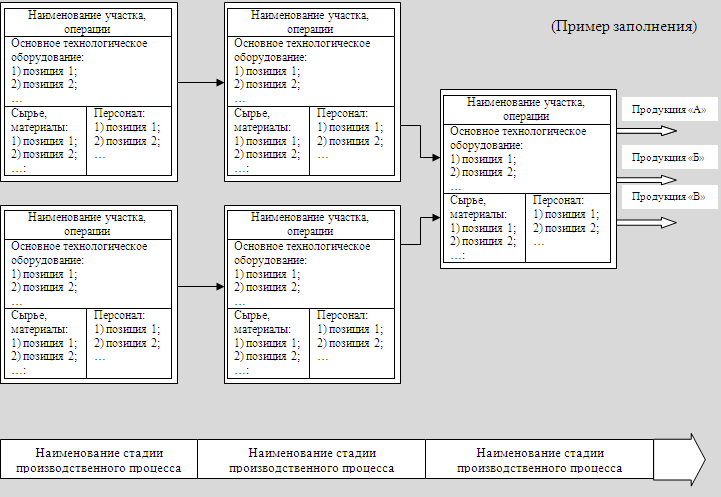 Г2 4.Производственная структура (состав и взаимодействие производственных подразделений) Г5 5.План-схема размещения производства      (Пример заполнения)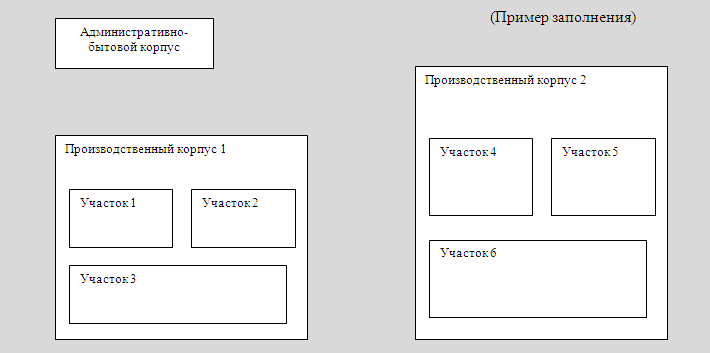 Г4 № п/п Наименование Данные Данные Данные Данные Данные Данные Данные Связи 1 2 3 3 3 3 3 3 3 4 1.Полное наименование юридического лица - инвестора, претендующего на получение государственной поддержки по проекту титульный лист; А2 2.Дата и место регистрации организации-инвестора 3.Организационно-правовая форма, форма собственности, состав основных акционеров (участников) и принадлежащие им доли, члены совета директоров, их краткие биографические справки 4.Юридический адрес инвестора, фактический почтовый индекс и адрес инвестора 5.Номер факса 6.Адрес электронной почты 7.Фамилия, имя, отчество руководителя организации, номер телефона титульный лист 8.Фамилия, имя, отчество главного бухгалтера, номер телефона9.Фамилия, имя, отчество и номер телефона сотрудника организации-инвестора, ответственного за реализацию проекта, его портфолио 10.Основные виды деятельности11.Объемы реализации по видам основной продукции (работ, услуг) в натуральном и стоимостном выражении за два последних года 12.Объем экспорта по основным видам продукции (работ, услуг) за два последних года в натуральном и стоимостном выражении13.Объем налоговых платежей инвестора в текущем (ожидаемое) и предшествующем году по организации в целом наименование налога ______________________ год(предшествующий)______________________ год(предшествующий)______________________ год(предшествующий)______________________ год(текущий)______________________ год(текущий)______________________ год(текущий)федеральный бюджет областной бюджет местный бюджет федеральный бюджет областной бюджет местный бюджет 14.Среднесписочная численность сотрудников за два последних года по организации в целом (с выделением филиалов при их наличии)15.Сведения о капитале организации:  - уставной капитал,   в том числе оплаченный;  - доля государственной собственности;  - доля муниципальной собственности;  - собственный капитал16.Остаточная стоимость основных средств (всего, здания и сооружения, основное технологическое оборудование, транспортные средства) 17.Режим работы предприятия, в том числе подразделений, связанных с реализацией проекта18.Организационно-экономический механизм реализации проекта, мероприятия по изменению организационной структуры предприятия, в связи с реализацией проекта19.Другая информация по тематике раздела6.1. Таблица 1. Внешние условия реализации проекта6.1. Таблица 1. Внешние условия реализации проекта6.1. Таблица 1. Внешние условия реализации проекта6.1. Таблица 1. Внешние условия реализации проекта6.1. Таблица 1. Внешние условия реализации проекта6.1. Таблица 1. Внешние условия реализации проекта6.1. Таблица 1. Внешние условия реализации проекта6.1. Таблица 1. Внешние условия реализации проекта6.1. Таблица 1. Внешние условия реализации проекта6.1. Таблица 1. Внешние условия реализации проекта№ п/п Наименование показателя Ед. изм._____ год ____ год ____ год ____ год ____ год ____ год Связи 1.1.Годовой темп инфляции %1.2.Базисный индекс инфляции (к моменту начала реализации проекта)-1.3.Принятый в расчетах курс иностранной валюты руб./у.е.1.4.Ставка рефинансирования %1.5.Налоговые ставки, использованные в расчётах (расшифровать по видам налогов):      - bòΩêπ      - bòΩêπ1.6.Доля от общей суммы налогового платежа, зачисляемая в федеральный бюджет (расшифровать по видам налогов):%      - bòΩêπ      - bòΩêπ%1.7.Доля от общей суммы налогового платежа, зачисляемая в областной бюджет (расшифровать по видам налогов):%      - bòΩêπ      - bòΩêπ%1.8.Доля от общей суммы налогового платежа, зачисляемая в местный бюджет (расшифровать по видам налогов):%      - bòΩêπ      - bòΩêπ%№ п/п Наименование Наименование Данные Данные Данные Данные Данные Данные Данные Данные Связи Связи 1 2 2 3 3 3 3 3 3 3 3 4 4 1.Обоснование выбранных темпов инфляции, Обоснование выбранных темпов инфляции, 2.Наименование иностранной валюты, обоснование прогнозируемого курса иностранной валюты Наименование иностранной валюты, обоснование прогнозируемого курса иностранной валюты 3.Обоснование принятой в расчетах ставки рефинансирования Обоснование принятой в расчетах ставки рефинансирования 4.Обоснование налоговых ставок и пропорций распределения налоговых платежей по уровням бюджетной системы Обоснование налоговых ставок и пропорций распределения налоговых платежей по уровням бюджетной системы 6.2. Таблица 2. Объемы реализации продукции6.2. Таблица 2. Объемы реализации продукции6.2. Таблица 2. Объемы реализации продукции6.2. Таблица 2. Объемы реализации продукции6.2. Таблица 2. Объемы реализации продукции6.2. Таблица 2. Объемы реализации продукции6.2. Таблица 2. Объемы реализации продукции6.2. Таблица 2. Объемы реализации продукции6.2. Таблица 2. Объемы реализации продукции6.2. Таблица 2. Объемы реализации продукции6.2. Таблица 2. Объемы реализации продукции6.2. Таблица 2. Объемы реализации продукции6.2. Таблица 2. Объемы реализации продукции№ п/п № п/п Наименование показателя Наименование показателя Ед. изм._____ год _____ год _____ год _____ год _____ год _____ год _____ год Связи 2.1.2.1.Объемы реализации отдельных видов продукции на внутреннем рынке в натуральных единицах измерения (приводятся данные по каждому виду продукции):Объемы реализации отдельных видов продукции на внутреннем рынке в натуральных единицах измерения (приводятся данные по каждому виду продукции):В2;В11       - bòΩêπ      - bòΩêπ      - bòΩêπ      - bòΩêπ2.2.2.2.Цена за единицу измерения продукции, реализуемой на внутреннем рынке с НДС, акцизами, пошлинами и др. налогами и сборами, включаемыми в цену (приводятся данные по каждому виду продукции в той же последовательности, как и в пункте 2.1):Цена за единицу измерения продукции, реализуемой на внутреннем рынке с НДС, акцизами, пошлинами и др. налогами и сборами, включаемыми в цену (приводятся данные по каждому виду продукции в той же последовательности, как и в пункте 2.1):руб./ед. изм.      - bòΩêπ      - bòΩêπ      - bòΩêπ      - bòΩêπ2.3.2.3.Общая выручка от реализации продукции (работ, услуг) на внутреннем рынке всего,в том числе:Общая выручка от реализации продукции (работ, услуг) на внутреннем рынке всего,в том числе:млн. руб.Е2.1;Е2.2 2.3.1.2.3.1.НДС, акцизы, пошлины и другие налоги и сборы, включаемые в цену продукции (расшифровать):НДС, акцизы, пошлины и другие налоги и сборы, включаемые в цену продукции (расшифровать):млн. руб.      - bòΩêπ      - bòΩêπ      - bòΩêπ      - bòΩêπмлн. руб.2.4.2.4.Объемы реализации отдельных видов продукции на внешнем рынке в натуральных единицах измерения (приводятся данные по каждому виду продукции):Объемы реализации отдельных видов продукции на внешнем рынке в натуральных единицах измерения (приводятся данные по каждому виду продукции):В2;В11       - bòΩêπ      - bòΩêπ      - bòΩêπ      - bòΩêπ№ п/п № п/п Наименование показателя Наименование показателя Ед. изм._____ год _____ год _____ год _____ год _____ год _____ год _____ год Связи 2.5.2.5.Цена за единицу измерения продукции, реализуемой на внешнем рынке с НДС, акцизами, пошлинами и др. налогами и сборами, включаемыми в цену (приводятся данные по каждому виду продукции в той же последовательности, как и в пункте 2.4) в иностранной валюте:Цена за единицу измерения продукции, реализуемой на внешнем рынке с НДС, акцизами, пошлинами и др. налогами и сборами, включаемыми в цену (приводятся данные по каждому виду продукции в той же последовательности, как и в пункте 2.4) в иностранной валюте:у.е./ед. изм.      - bòΩêπ      - bòΩêπ      - bòΩêπ      - bòΩêπ2.6.2.6.Общая выручка от реализации продукции (работ, услуг) на внешнем рынке в иностранной валюте Общая выручка от реализации продукции (работ, услуг) на внешнем рынке в иностранной валюте млн. у.е.Е2.4;Е2.5 2.7.2.7.Общая выручка от реализации продукции (работ, услуг) на внешнем рынке в национальной валюте всего,в том числе:Общая выручка от реализации продукции (работ, услуг) на внешнем рынке в национальной валюте всего,в том числе:млн. руб.Е1.3;Е2.6 2.7.1.2.7.1.НДС, акцизы, пошлины и другие налоги и сборы, включаемые в цену продукции (расшифровать):НДС, акцизы, пошлины и другие налоги и сборы, включаемые в цену продукции (расшифровать):млн. руб.      - bòΩêπ      - bòΩêπ      - bòΩêπ      - bòΩêπмлн. руб.2.8.2.8.Общая выручка от реализации продукции (работ, услуг) по проекту всего,в том числе:Общая выручка от реализации продукции (работ, услуг) по проекту всего,в том числе:млн. руб.Е2.3;Е2.7 2.8.1.2.8.1.НДС, акцизы, пошлины и другие налоги и сборы, включаемые в цену продукции НДС, акцизы, пошлины и другие налоги и сборы, включаемые в цену продукции млн. руб.Е2.3.1;Е2.7.1 6.3. Таблица 3. Капитальные вложения, основные средства и их амортизация<в ред. приказа департамента от 25.03.2013 № 36-ОД>6.3. Таблица 3. Капитальные вложения, основные средства и их амортизация<в ред. приказа департамента от 25.03.2013 № 36-ОД>6.3. Таблица 3. Капитальные вложения, основные средства и их амортизация<в ред. приказа департамента от 25.03.2013 № 36-ОД>6.3. Таблица 3. Капитальные вложения, основные средства и их амортизация<в ред. приказа департамента от 25.03.2013 № 36-ОД>6.3. Таблица 3. Капитальные вложения, основные средства и их амортизация<в ред. приказа департамента от 25.03.2013 № 36-ОД>6.3. Таблица 3. Капитальные вложения, основные средства и их амортизация<в ред. приказа департамента от 25.03.2013 № 36-ОД>6.3. Таблица 3. Капитальные вложения, основные средства и их амортизация<в ред. приказа департамента от 25.03.2013 № 36-ОД>6.3. Таблица 3. Капитальные вложения, основные средства и их амортизация<в ред. приказа департамента от 25.03.2013 № 36-ОД>6.3. Таблица 3. Капитальные вложения, основные средства и их амортизация<в ред. приказа департамента от 25.03.2013 № 36-ОД>6.3. Таблица 3. Капитальные вложения, основные средства и их амортизация<в ред. приказа департамента от 25.03.2013 № 36-ОД>№ п/п Наименование показателя Ед. изм._____ год _____ год _____ год _____ год _____ год _____ год Связи 3.1.Объем инвестиционных затрат без НДС за период всего,в том числе:млн. руб.Е3.1.1 ч Е3.1.4 3.1.1.приобретение земельного участка млн. руб. Б8 3.1.2.строительно-монтажные работы всего,в том числе (расшифровать с указанием сроков начала и окончания работ):млн. руб. Б5       - bòΩêπ      - bòΩêπмлн. руб.3.1.3.оборудование всего,в том числе (расшифровать с указанием предполагаемых сроков приобретения):млн. руб.Г3       - bòΩêπ      - bòΩêπмлн. руб.3.1.4.прочие всего,из них (расшифровать позиции с объемом более 10% от суммы по строке):млн. руб.      - bòΩêπ      - bòΩêπмлн. руб.3.2.Первоначальная стоимость основных средств и нематериальных активов на конец года, всего,в том числе:млн. руб.3.2.1.здания всего,в том числе (расшифровать с указанием предполагаемого срока ввода в эксплуатацию):млн. руб.Е3.1.2       - bòΩêπ      - bòΩêπмлн. руб.3.2.2.сооружения всего,в том числе (расшифровать):млн. руб.Е3.1.2       - bòΩêπ      - bòΩêπмлн. руб.№ п/п Наименование показателя Ед. изм._____ год _____ год _____ год _____ год _____ год _____ год Связи 3.2.3.оборудование всего,в том числе (расшифровать):млн. руб. Е3.1.3       - bòΩêπ      - bòΩêπмлн. руб.3.2.4.прочие всего,в том числе (расшифровать с указанием предполагаемого срока ввода в эксплуатацию):млн. руб. Е3.1.4       - bòΩêπ      - bòΩêπмлн. руб.3.3.Амортизация всего,в том числе:млн. руб.3.3.1.здания всего,в том числе (расшифровать с указанием нормы амортизации в %):млн. руб. Е3.2.1       - bòΩêπ      - bòΩêπмлн. руб.3.3.2.сооружения всего,в том числе (расшифровать с указанием нормы амортизации в %):млн. руб. Е3.2.2       - bòΩêπ      - bòΩêπмлн. руб.3.3.3.оборудование всего,в том числе (расшифровать с указанием нормы амортизации в %):млн. руб. Е3.2.3       - bòΩêπ      - bòΩêπмлн. руб.3.3.4.прочие всего,в том числе (расшифровать с указанием нормы амортизации в %):млн. руб. Е3.2.4       - bòΩêπ      - bòΩêπмлн. руб.№ п/п Наименование показателя Ед. изм._____ год _____ год _____ год _____ год _____ год _____ год Связи 3.4.Остаточная стоимость основных средств на конец года всего,в том числе:млн. руб.3.4.1.здания всего,в том числе млн. руб.Е3.2.1;Е3.3.1       - bòΩêπ      - bòΩêπмлн. руб.3.4.2.сооружения всего,в том числе :млн. руб.Е3.2.2;Е3.3.2       - bòΩêπ      - bòΩêπмлн. руб.3.4.3.оборудование всего,в том числе :млн. руб.Е3.2.3;Е3.3.3       - bòΩêπ       - bòΩêπ млн. руб.3.4.4.прочие всего,в том числе :млн. руб.Е3.2.4;Е3.3.4       - bòΩêπ      - bòΩêπмлн. руб.№ п/п Наименование Данные Связи 1.Обоснование стоимости земельного участка 2.Обоснование состава капитальных затрат 3.Подрядчики по основным строительным работам 4.Организация выполнения функций заказчика строительства 5.Обоснование норм амортизации и величины амортизационных отчислений 6.Прочая существенная информация по тематике таблицы 6.4. Таблица 4. Численность работающих, расходы на оплату труда и отчисления на социальные нужды6.4. Таблица 4. Численность работающих, расходы на оплату труда и отчисления на социальные нужды6.4. Таблица 4. Численность работающих, расходы на оплату труда и отчисления на социальные нужды6.4. Таблица 4. Численность работающих, расходы на оплату труда и отчисления на социальные нужды6.4. Таблица 4. Численность работающих, расходы на оплату труда и отчисления на социальные нужды6.4. Таблица 4. Численность работающих, расходы на оплату труда и отчисления на социальные нужды6.4. Таблица 4. Численность работающих, расходы на оплату труда и отчисления на социальные нужды6.4. Таблица 4. Численность работающих, расходы на оплату труда и отчисления на социальные нужды6.4. Таблица 4. Численность работающих, расходы на оплату труда и отчисления на социальные нужды6.4. Таблица 4. Численность работающих, расходы на оплату труда и отчисления на социальные нужды№ п/п Наименование показателя Ед. изм._____ год _____ год _____ год _____ год _____ год _____ год Связи 4.1.Среднегодовая численность работников по организации в целом чел.4.2.Численность работающих по проекту на конец периода всего,в том числе:чел.Е4.2.1чЕ4.2.4 4.2.1.рабочие, непосредственно занятые производством продукции, всего,в том числе:чел.      - bòΩêπ      - bòΩêπчел.4.2.2.производственные рабочие, служащие и ИТР, не занятые непосредственно производством продукции всего,в том числе:чел.      - bòΩêπ      - bòΩêπчел.4.2.3.сотрудники аппарата управления на уровне цехов и организации всего,в том числе:чел.      - bòΩêπ      - bòΩêπчел.4.2.4.сотрудники, занятые сбытом продукции всего,в том числе:чел.      - bòΩêπ      - bòΩêπчел.4.3.Расходы на оплату труда и отчисления на социальные нужды по проекту всего,в том числе:млн.руб.Е4.3.1;Е4.3.2 4.3.1.Заработная плата всего,в том числе:млн.руб.Е4.3.1.1чЕ4.3.1.4 № п/п Наименование показателя Ед. изм._____ год _____ год _____ год _____ год _____ год _____ год Связи 4.3.1.1.- рабочих, непосредственно занятых производством продукции млн.руб.4.3.1.2.- производственных рабочих, служащих и ИТР, не занятых непосредственно производством продукции млн.руб.4.3.1.3.- сотрудников аппарата управления на уровне цехов и организации млн.руб.4.3.1.4.- сотрудников, занятых сбытом продукции млн.руб.4.3.2.Отчисления на социальные нужды всего,в том числе:млн.руб.Е4.3.2.1чЕ4.3.2.4 4.3.2.1.- рабочих, непосредственно занятых производством продукции млн.руб.4.3.2.2.- производственных рабочих, служащих и ИТР, не занятых непосредственно производством продукции млн.руб.4.3.2.3.- сотрудников аппарата управления на уровне цехов и организации млн.руб.4.3.2.4.- сотрудников, занятых сбытом продукции млн.руб.№ п/п Наименование Данные Связи 1.Квалификационные требования к персоналу, участвующему в реализации проекта 2.Организация подготовки и график набора персонала 3.Организация труда по категориям персонала 4.Организация и системы оплаты труда по категориям персонала 5.Прочая существенная информация по тематике таблицы 6.5. Таблица 5. Расчёт прямых материальных затрат на единицу продукции (работ, услуг)(заполняется отдельно для каждого вида продукции)6.5. Таблица 5. Расчёт прямых материальных затрат на единицу продукции (работ, услуг)(заполняется отдельно для каждого вида продукции)6.5. Таблица 5. Расчёт прямых материальных затрат на единицу продукции (работ, услуг)(заполняется отдельно для каждого вида продукции)6.5. Таблица 5. Расчёт прямых материальных затрат на единицу продукции (работ, услуг)(заполняется отдельно для каждого вида продукции)6.5. Таблица 5. Расчёт прямых материальных затрат на единицу продукции (работ, услуг)(заполняется отдельно для каждого вида продукции)6.5. Таблица 5. Расчёт прямых материальных затрат на единицу продукции (работ, услуг)(заполняется отдельно для каждого вида продукции)6.5. Таблица 5. Расчёт прямых материальных затрат на единицу продукции (работ, услуг)(заполняется отдельно для каждого вида продукции)Наименование продукции (работ, услуг): ____________________________________________________________________Наименование продукции (работ, услуг): ____________________________________________________________________Наименование продукции (работ, услуг): ____________________________________________________________________Наименование продукции (работ, услуг): ____________________________________________________________________Наименование продукции (работ, услуг): ____________________________________________________________________Наименование продукции (работ, услуг): ____________________________________________________________________Наименование продукции (работ, услуг): ____________________________________________________________________№ п/п Наименование Ед. изм.Норма расхода в натуральных единицах измерения на единицу продукции Цена без НДС за единицу измерения в ценах базового года, руб.Стоимость, руб.(гр.4 Ч гр.5)Связи 5.1.Наименование сырья, материалов, комплектующих, услуг производственного характера (перечислить по позициям):Г.3  - bòΩêπ - bòΩêπ5.2.Наименование топливно-энергетических ресурсов (перечислить по позициям): - bòΩêπ - bòΩêπ5.3.Итого прямых материальных затрат на единицу продукции в ценах базового года -руб.6.6. Таблица 6. Финансовые результаты6.6. Таблица 6. Финансовые результаты6.6. Таблица 6. Финансовые результаты6.6. Таблица 6. Финансовые результаты6.6. Таблица 6. Финансовые результаты6.6. Таблица 6. Финансовые результаты6.6. Таблица 6. Финансовые результаты6.6. Таблица 6. Финансовые результаты6.6. Таблица 6. Финансовые результаты6.6. Таблица 6. Финансовые результаты№ п/п Наименование показателя Ед. изм._____ год _____ год _____ год _____ год _____ год _____ год Связи 6.1.Выручка от реализации продукции (работ, услуг) за минусом НДС, акцизов и аналогичных обязательных платежей млн. руб.Е2.8; Е2.8.1 6.2.Затраты всего, в том числе:млн. руб.Е6.2.1;Е6.2.2;Е6.2.3 6.2.1.Прямые (переменные) затраты всего, в том числе:млн. руб.      - прямые материальные затраты       - прямые материальные затраты млн. руб.Е5.3       - оплата труда производственного персонала с отчислениями на социальные нужды       - оплата труда производственного персонала с отчислениями на социальные нужды млн. руб.Е4.3.1.1;Е4.3.1.2;Е4.3.2.1;Е4.3.2.2 6.2.2.Косвенные (постоянные) общепроизводственные и общехозяйственные расходы всего,в том числе:млн. руб.Е6.2.2.1чЕ6.2.2.11 6.2.2.1.Амортизационные отчисления млн. руб.Е3.3 6.2.2.2.Управленческие общехозяйственные расходы всего,из них:млн. руб.      - заработная плата с начислениями      - заработная плата с начислениямимлн. руб.Е4.3.1.3;Е4.3.2.3 № п/п Наименование показателя Ед. изм._____ год _____ год _____ год _____ год _____ год _____ год Связи       - материальные затраты и оплата сторонних услуг всего,   в том числе (расшифровать по видам позиции с объемом более 10% суммы данных затрат):      - материальные затраты и оплата сторонних услуг всего,   в том числе (расшифровать по видам позиции с объемом более 10% суммы данных затрат):млн. руб.      - bòΩêπ      - bòΩêπмлн. руб.6.2.2.3.Коммерческие расходы всего -из них:млн. руб.      - заработная плата с начислениями       - заработная плата с начислениями млн. руб.Е4.3.1.4;Е4.3.2.4       - материальные затраты и оплата сторонних услуг всего -   в том числе (расшифровать по видам позиции с объемом более 10% суммы данных затрат):      - материальные затраты и оплата сторонних услуг всего -   в том числе (расшифровать по видам позиции с объемом более 10% суммы данных затрат):млн. руб.      - bòΩêπ      - bòΩêπмлн. руб.6.2.2.4.Налог на имущество без учета льготы млн. руб.Е3.4;Е1.5 6.2.2.5.Сумма льготы по налогу на имущество млн. руб.6.2.2.6.Налог на имущество с учетом льготы млн. руб.Е6.2.2.4;Е6.2.2.5 6.2.2.7.Земельный налог -расчет:млн. руб.Е1.5;Е3.1.1       - земельный налог без учета льготы       - земельный налог без учета льготы млн. руб.      - льгота по земельному налогу      - льгота по земельному налогумлн. руб.6.2.2.8.Транспортный налог без учета льготы млн. руб.6.2.2.9.Сумма льготы по транспортному налогу млн. руб.6.2.2.10 Транспортный налог с учетом льготы млн. руб.Е6.2.2.8;Е6.2.2.9 6.2.2.11.Другие общепроизводственные и общехозяйственные расходы всего, из них (расшифровать по видам позиции с объемом более 10% суммы данных затрат):млн. руб.      - bòΩêπ      - bòΩêπмлн. руб.6.2.3.Проценты по кредитам млн. руб.6.3.Другие доходы, в т.ч. субсидии (расшифровать):млн. руб.      - bòΩêπ      - bòΩêπмлн. руб.6.4.Прибыль (убыток)  до налогообложения в случае отсутствия налоговых льгот млн. руб.Е6.1; Е6.2; Е6.3 6.5.Прибыль (убыток)  до налогообложения с учетом налоговых льгот млн. руб.6.6.Ставка по налогу на прибыль  без учета льготы %Е1.5 6.7.Льготная ставка по налогу на прибыль  %Е1.5 6.8.Налог на прибыль в случае отсутствия налоговых льготмлн. руб.Е6.4;Е6.6 6.9.Налог на прибыль с учетом льгот млн. руб.Е6.5;Е6.7 6.10.Сумма льготы по налогу на прибыль млн. руб.6.11.Чистая прибыль в случае отсутствия налоговых льгот млн. руб.Е6.4;Е6.8 6.12.Чистая прибыль с учетом налоговых льгот млн. руб.Е6.5;Е6.9 № п/п Наименование Данные Связи 1.Обоснование состава и объема управленческих расходов 2.Обоснование состава и объема коммерческих расходов 3.Обоснование состава и объема других общехозяйственных и общепроизводственных расходов 4.Обоснование включения в проект других доходов по строке 6.3 5.Прочая существенная информация по тематике таблицы 6.7. Таблица 7. План денежных поступлений и выплат (кэш-фло)6.7. Таблица 7. План денежных поступлений и выплат (кэш-фло)6.7. Таблица 7. План денежных поступлений и выплат (кэш-фло)6.7. Таблица 7. План денежных поступлений и выплат (кэш-фло)6.7. Таблица 7. План денежных поступлений и выплат (кэш-фло)6.7. Таблица 7. План денежных поступлений и выплат (кэш-фло)6.7. Таблица 7. План денежных поступлений и выплат (кэш-фло)6.7. Таблица 7. План денежных поступлений и выплат (кэш-фло)6.7. Таблица 7. План денежных поступлений и выплат (кэш-фло)6.7. Таблица 7. План денежных поступлений и выплат (кэш-фло)№ п/п Наименование показателя Ед. изм._____ год _____ год _____ год _____ год _____ год _____ год Связи 7.1.Сальдо потока от операционной деятельности млн. руб.Е7.1.1;Е7.1.2 7.1.1.Денежные притоки в операционной деятельности всего,в том числе:млн. руб.Е7.1.1.1;Е7.1.1.2 7.1.1.1.Выручка от реализации продукции (работ, услуг) с НДС, другими налогами и сборами, включаемыми в цену млн. руб.Е2.8 7.1.1.2.Прочие доходы от операционной деятельности (расшифровать):млн. руб.      - bòΩêπ      - bòΩêπмлн. руб.7.1.2.Денежные оттоки в операционной деятельности всего,в том числе:млн. руб.Е7.1.2.1чЕ7.1.2.5 7.1.2.1.Материальные затраты с НДС, другими налогами и сборами, включаемыми в цену млн. руб.7.1.2.2.Заработная плата работников без НДФЛ млн. руб.7.1.2.3.Налоги и иные обязательные платежи млн. руб.7.1.2.4.Лизинговые платежи млн. руб.7.1.2.5.Прочие расходы по операционной деятельности (расшифровать):млн. руб.      - bòΩêπ      - bòΩêπмлн. руб.7.2.Сальдо потока от инвестиционной деятельности млн. руб.Е7.2.1;Е7.2.2 7.2.1.Денежные притоки в инвестиционной деятельности всего,в том числе:млн. руб.Е7.2.1.1;Е7.2.1.2 7.2.1.1.Собственные средства инвестора млн. руб.7.2.1.2.Доходы от инвестиционной деятельности (расшифровать):млн. руб.      - bòΩêπ      - bòΩêπмлн. руб.7.2.2.Денежные оттоки в инвестиционной деятельности всего,в том числе:млн. руб.Е7.2.2.1чЕ7.2.2.4 7.2.2.1.Капитальные вложения с НДС (оплата активов)млн. руб.7.2.2.2.Прирост текущих активов млн. руб.7.1.2.3.Затраты на выкуп основных средств по лизингу и осуществляемые за счет собственных средств лизингополучателя вложения, связанные с лизинговой операцией млн. руб.7.2.2.4.Прочие расходы по инвестиционной деятельности (расшифровать):млн. руб.      - bòΩêπ      - bòΩêπмлн. руб.7.3.Сальдо потока от операционной и инвестиционной деятельности млн. руб.Е7.1;Е7.2 7.4.Сальдо потока от финансовой деятельности млн. руб.Е7.4.1;Е7.4.2 7.4.1.Привлеченные средства (расшифровать):млн. руб.      - bòΩêπ      - bòΩêπмлн. руб.7.4.2.Денежные оттоки в финансовой деятельности всего,в том числе:млн. руб.Е7.4.2.1;Е7.4.2.2 7.4.2.1.Погашение ранее полученных кредитов и займов млн. руб.7.4.2.2.Расходы по обслуживанию кредитов и займов млн. руб.7.5.Сальдо денежного потока млн. руб.Е7.3;Е7.4 № п/п Наименование Данные Связи 1.Объемы финансирования проекта с разбивкой по источникам 2.Источники кредитных ресурсов и условия предоставления кредитов 3.Лизингодатели и условия лизинга 4.Обоснование состава и объема прочих доходов по операционной деятельности 5.Обоснование состава и объема прочих расходов по операционной деятельности 6.Обоснование состава и объема прочих доходов по инвестиционной деятельности 7.Обоснование состава и объема прочих расходов по инвестиционной деятельности 8.Прочая существенная информация по тематике таблицы 7.1. Таблица 8. Налоговые платежи7.1. Таблица 8. Налоговые платежи7.1. Таблица 8. Налоговые платежи7.1. Таблица 8. Налоговые платежи7.1. Таблица 8. Налоговые платежи7.1. Таблица 8. Налоговые платежи7.1. Таблица 8. Налоговые платежи7.1. Таблица 8. Налоговые платежи7.1. Таблица 8. Налоговые платежи7.1. Таблица 8. Налоговые платежи7.1. Таблица 8. Налоговые платежи7.1. Таблица 8. Налоговые платежи7.1. Таблица 8. Налоговые платежи7.1. Таблица 8. Налоговые платежи7.1. Таблица 8. Налоговые платежи№ п/п Наименование показателя Наименование показателя Ед. изм._____ год _____ год _____ год _____ год _____ год _____ год _____ год _____ год _____ год Связи Связи 8.1.Налоговые платежи в бюджеты всех уровней с учетом льгот всего,в том числе:Налоговые платежи в бюджеты всех уровней с учетом льгот всего,в том числе:млн. руб.8.1.1.в федеральный бюджет всего,в том числе (расшифровать по видам налогов):в федеральный бюджет всего,в том числе (расшифровать по видам налогов):млн. руб.      - bòΩêπ      - bòΩêπ      - bòΩêπмлн. руб.8.1.2.в областной бюджет всего,в том числе (расшифровать по видам налогов):в областной бюджет всего,в том числе (расшифровать по видам налогов):млн. руб.      - bòΩêπ      - bòΩêπ      - bòΩêπмлн. руб.8.1.3.в местный бюджет всего,в том числе (расшифровать по видам налогов):в местный бюджет всего,в том числе (расшифровать по видам налогов):млн. руб.      - bòΩêπ      - bòΩêπ      - bòΩêπмлн. руб.8.2.Налоговые льготы всего,в том числе (расшифровать по видам налогов):Налоговые льготы всего,в том числе (расшифровать по видам налогов):млн. руб.Е6.2.2.6;Е6.2.2.9;Е6.10 Е6.2.2.6;Е6.2.2.9;Е6.10       - bòΩêπ      - bòΩêπ      - bòΩêπмлн. руб.7.2. Таблица 9. Показатели эффективности проекта<в ред. приказа департамента от 25.03.2013 № 36-ОД><в ред. приказа департамента от 01.10.2014 № 120-ОД>7.2. Таблица 9. Показатели эффективности проекта<в ред. приказа департамента от 25.03.2013 № 36-ОД><в ред. приказа департамента от 01.10.2014 № 120-ОД>7.2. Таблица 9. Показатели эффективности проекта<в ред. приказа департамента от 25.03.2013 № 36-ОД><в ред. приказа департамента от 01.10.2014 № 120-ОД>7.2. Таблица 9. Показатели эффективности проекта<в ред. приказа департамента от 25.03.2013 № 36-ОД><в ред. приказа департамента от 01.10.2014 № 120-ОД>7.2. Таблица 9. Показатели эффективности проекта<в ред. приказа департамента от 25.03.2013 № 36-ОД><в ред. приказа департамента от 01.10.2014 № 120-ОД>7.2. Таблица 9. Показатели эффективности проекта<в ред. приказа департамента от 25.03.2013 № 36-ОД><в ред. приказа департамента от 01.10.2014 № 120-ОД>7.2. Таблица 9. Показатели эффективности проекта<в ред. приказа департамента от 25.03.2013 № 36-ОД><в ред. приказа департамента от 01.10.2014 № 120-ОД>7.2. Таблица 9. Показатели эффективности проекта<в ред. приказа департамента от 25.03.2013 № 36-ОД><в ред. приказа департамента от 01.10.2014 № 120-ОД>7.2. Таблица 9. Показатели эффективности проекта<в ред. приказа департамента от 25.03.2013 № 36-ОД><в ред. приказа департамента от 01.10.2014 № 120-ОД>7.2. Таблица 9. Показатели эффективности проекта<в ред. приказа департамента от 25.03.2013 № 36-ОД><в ред. приказа департамента от 01.10.2014 № 120-ОД>7.2. Таблица 9. Показатели эффективности проекта<в ред. приказа департамента от 25.03.2013 № 36-ОД><в ред. приказа департамента от 01.10.2014 № 120-ОД>7.2. Таблица 9. Показатели эффективности проекта<в ред. приказа департамента от 25.03.2013 № 36-ОД><в ред. приказа департамента от 01.10.2014 № 120-ОД>7.2. Таблица 9. Показатели эффективности проекта<в ред. приказа департамента от 25.03.2013 № 36-ОД><в ред. приказа департамента от 01.10.2014 № 120-ОД>7.2. Таблица 9. Показатели эффективности проекта<в ред. приказа департамента от 25.03.2013 № 36-ОД><в ред. приказа департамента от 01.10.2014 № 120-ОД>7.2. Таблица 9. Показатели эффективности проекта<в ред. приказа департамента от 25.03.2013 № 36-ОД><в ред. приказа департамента от 01.10.2014 № 120-ОД>№ 
п/п № 
п/п Наименование показателя Наименование показателя Наименование показателя Наименование показателя Наименование показателя Ед. изм.Ед. изм.По проекту в целом По проекту в целом _____ год _____ год _____ год _____ год _____ год _____ год _____ год _____ год _____ год Связи 9.1.9.1.Достижение окупаемости: разность между суммой амортизации с накопленной суммой чистой прибыли (финансовым результатом) и инвестиционными затратами. Данные для расчета:Достижение окупаемости: разность между суммой амортизации с накопленной суммой чистой прибыли (финансовым результатом) и инвестиционными затратами. Данные для расчета:Достижение окупаемости: разность между суммой амортизации с накопленной суммой чистой прибыли (финансовым результатом) и инвестиционными затратами. Данные для расчета:Достижение окупаемости: разность между суммой амортизации с накопленной суммой чистой прибыли (финансовым результатом) и инвестиционными затратами. Данные для расчета:Достижение окупаемости: разность между суммой амортизации с накопленной суммой чистой прибыли (финансовым результатом) и инвестиционными затратами. Данные для расчета:млн. руб.млн. руб.9.1.1.9.1.1.Инвестиционные затраты накопительным итогомИнвестиционные затраты накопительным итогомИнвестиционные затраты накопительным итогомИнвестиционные затраты накопительным итогомИнвестиционные затраты накопительным итогоммлн. руб.млн. руб.Е3.1 9.1.2.9.1.2.Амортизационные отчисления накопительным итогомАмортизационные отчисления накопительным итогомАмортизационные отчисления накопительным итогомАмортизационные отчисления накопительным итогомАмортизационные отчисления накопительным итогоммлн. руб.млн. руб.Е3.3 9.1.3.9.1.3.Чистая прибыль (финансовый результат) накопительным итогомЧистая прибыль (финансовый результат) накопительным итогомЧистая прибыль (финансовый результат) накопительным итогомЧистая прибыль (финансовый результат) накопительным итогомЧистая прибыль (финансовый результат) накопительным итогоммлн. руб.млн. руб.Е6.12 9.2.9.2.Бюджетный эффект (сумма налоговых платежей в консолидированный бюджет области в ценах базового года).Данные для расчета:Бюджетный эффект (сумма налоговых платежей в консолидированный бюджет области в ценах базового года).Данные для расчета:Бюджетный эффект (сумма налоговых платежей в консолидированный бюджет области в ценах базового года).Данные для расчета:Бюджетный эффект (сумма налоговых платежей в консолидированный бюджет области в ценах базового года).Данные для расчета:Бюджетный эффект (сумма налоговых платежей в консолидированный бюджет области в ценах базового года).Данные для расчета:млн. руб.млн. руб.Ж9.2.1;Ж9.2.2 9.2.1.9.2.1.Налоговые платежи в областной бюджет в ценах базового годаНалоговые платежи в областной бюджет в ценах базового годаНалоговые платежи в областной бюджет в ценах базового годаНалоговые платежи в областной бюджет в ценах базового годаНалоговые платежи в областной бюджет в ценах базового годамлн. руб.млн. руб.Ж8.1.2;Е1.2 9.2.2.9.2.2.Налоговые платежи в местный бюджет в ценах базового годаНалоговые платежи в местный бюджет в ценах базового годаНалоговые платежи в местный бюджет в ценах базового годаНалоговые платежи в местный бюджет в ценах базового годаНалоговые платежи в местный бюджет в ценах базового годамлн. руб.млн. руб.Ж8.1.3;Е1.2 № 
п/п Наименование показателя Ед. изм.По проекту в целом _____ год _____ год _____ год _____ год _____ год _____ год Связи 9.3.Социальный эффект (сумма фонда заработной платы без НДФЛ и отчислений на социальные нужды в ценах базового года).Данные для расчета:млн. руб.Ж9.3.1;Ж9.3.2 9.3.1.Фонд заработной платы без НДФЛ в ценах базового года млн. руб.Е4.3.1;Е1.2 9.3.2.Отчисления на социальные нужды в ценах базового года млн. руб.Ж4.3.2;Е1.2 9.4.Коммерческий эффект (чистая прибыль в ценах базового года)млн. руб.9.5.Общественный эффект млн. руб.Ж9.5.1;Ж9.5.2 9.6.Капитальные вложения в ценах базового года млн. руб.Е3.1;Е1.2 9.7. Общественная эффективность проекта  -Ж9.5;Ж9.6 9.8.Рентабельность инвестиций %Е6.2;Ж9.6 9.9.Рентабельность продукции %Е6.2;Е6.4 9.10.Производительность труда млн.руб./чел.Е2.8Е4.2 № п/п Наименование Данные Связи 1.Соответствие критериям эффективности, применяемым при отборе в перечень приоритетных инвестиционных проектов Ярославской области 2.Дополнительные показатели эффективности проекта 
(по усмотрению инвестора)3.Прочая существенная информация по тематике таблицы 